Poniżej przedstawiamy układ logotypów obowiązujących dla Beneficjentów realizujących projekty za pośrednictwem Północnokaszubskiej Lokalnej Grupy Rybackiej w ramach Programu Operacyjnego „Rybactwo i Morze” na lata 2014-2020 (PO RYBY 2014-2020). Logotypy w wersjach wektorowych znajdą Państwo na naszej stronie. Szczegółowe zapisy w zakresie obowiązków informacji i promocji znajdują się w dokumencie pt.:  Księga Wizualizacji Znaku Programu Operacyjnego „Rybactwo i Morze” PO RYBY 2014-2020Poniżej przedstawiamy wzór naklejki do umieszczania na zakupione w ramach projektów maszyny/urządzenia/wyposażenie (wzór 1) oraz wzór tablicy informacyjnej/plakatu (wzór 2) który nie może być mniejszy niż format A3. Plakat / tablica muszą znajdować się na wejściu do siedziby / biura lub w miejscu, w którym została przeprowadzona operacja. Przypominamy, że wszelkie inne działania informacyjno - promocyjne (strona www, broszury, ulotki 
i inne wykonywane materiały promocyjne) podejmowane przez Beneficjenta powinny być zgodne 
z aktualnymi wytycznymi dla PO RYBY 2014-2020 zawartymi w Księdze wizualizacji znaku PO RYBY 2014-2020 oraz zgodnie z oświadczeniem o promocji składanym wraz z wnioskiem o dofinansowanie w ramach PO RYBY 2014-2020 powinny zawierać logo Stowarzyszenia Północnokaszubskiej Lokalnej Grupy Rybackiej.W przypadku jeżeli Beneficjent posiada stronę www lub założył ją w wyniku realizacji operacji, to zgodnie z umową o dofinansowanie obowiązkowo musi umieścić informacje na tej stronie wg. wzoru nr 3. Informacja musi zajmować co najmniej 25% powierzchni strony i być widoczna bez przewijania, dla przykładu odsyłam na naszą storę www.plgr.pl(wzór 1 – naklejki na zakupione środki trwałe)(wzór 2 – tablica informacyjna)(wzór 3 – informacja na stronę www)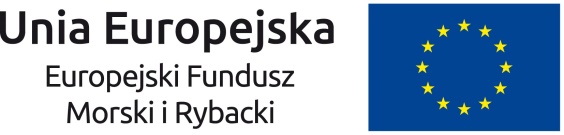 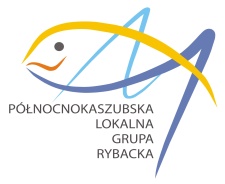 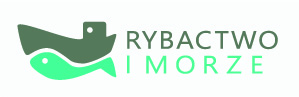 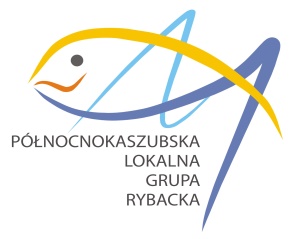 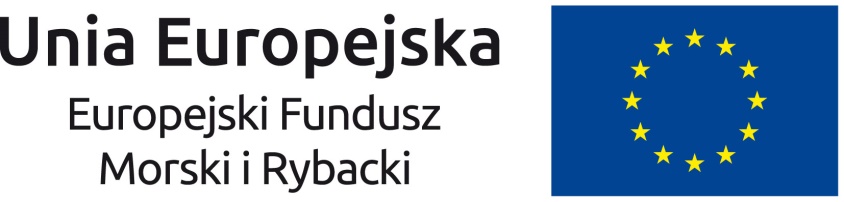 Operacja pt.  ……………………………przepisać tytuł operacji z umowy…………………………….Realizowana przez ……………………nazwa wnioskodawcy …………………………………..mająca na celu ……………… przepisać cel operacji z umowy ……………………………… współfinansowana jest ze środków Unii Europejskiej w ramach Europejskiego Funduszu Morskiego i Rybackiego.Operacja realizowana w ramach Programu Operacyjnego „Rybactwo i Morze” na lata 2014-2020 wdrażana przez Północnokaszubską Lokalną Grupę RybackąOperacja pt.  ……………………………przepisać tytuł operacji z umowy…………………………….mająca na celu ……………… przepisać cel operacji z umowy ……………………………… współfinansowana jest ze środków Unii Europejskiej w ramach Europejskiego Funduszu Morskiego i Rybackiego.Wartość operacji ………określona została w umowie o dofinansowanie……………wkład Funduszy Europejskich .……określony została w umowie o dofinansowanie.……Operacja realizowana w ramach Programu Operacyjnego „Rybactwo i Morze” na lata 2014-2020 wdrażana przez Północnokaszubską Lokalną Grupę Rybacką